H L Á Š E N Í   M Í S T N Í H O   R O Z H L A S U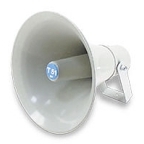 ČTVRTEK – 3. 1. 2019Milí spoluobčané.Přejeme vám příjemné odpoledne.Poslechněte si naše hlášení.Školní jídelna začíná vařit dnes 3. ledna 2019.Obědy v hotovosti můžete platit ve školní jídelně u vedoucí paní Neumanové a to každé:	pondělí	  8.00 – 11.00 hodin a         	středu	12.00 – 14.30 hodin	Obec Přáslavice vás srdečně zve v neděli 6. ledna od 14.00 hodin na velký sál OÚ na TŘÍKRÁLOVOU BESÍDKU, kde vystoupí děti ze základní a mateřské školy. Drobné občerstvení zajištěno, těšíme se na vás. Klubovna seniorů je do 7. ledna 2019 UZAVŘENA. Pravidelná setkání začnou v úterý 8. ledna od 14.00 do 17.00 hodin. Těšíme se na vás.Obec Přáslavice pořádá v sobotu 26. ledna od 20.00 hodin OBECNÍ PLES, na který jste všichni srdečně zváni. K tanci a poslechu hraje hudební skupina YANTAR BAND. Čeká na vás bohaté občerstvení, taneční vstupy i tombola. Vstupné je 100,- Kč, vstupenky s místenkou si můžete zakoupit již nyní na obecním úřadě. Těšíme se na přátelské setkání s vámi. 